党 建 参 考2020年第2期（总第27期）电气工程学院党委编                2020年5月28日目  录【理论视角】推动理想信念教育常态化制度化新时代劳模精神的崭新意蕴与当代价值继承发扬五四精神 新时代中国青年这么做【学习园地】习近平在“不忘初心、牢记使命”主题教育总结大会上的讲话【应知应会】2020年脱贫攻坚应知应会知识要点（一）【工作动态】顾菊平参加学院党委理论学习中心组学习会学院召开党务工作会议研究部署党建工作学院党委开展“5.10”思廉日主题活动【抗疫英雄谱】拼渐冻生命 与疫魔竞速——记疫情“风暴眼”中武汉金银潭医院院长张定宇【理论视角】推动理想信念教育常态化制度化来源： 经济日报党的十九届四中全会将“坚持共同的理想信念、价值理念、道德观念，弘扬中华优秀传统文化、革命文化、社会主义先进文化，促进全体人民在思想上精神上紧紧团结在一起的显著优势”，作为我国国家制度和国家治理体系显著优势的重要方面，强调“坚持用共产主义远大理想和中国特色社会主义共同理想凝聚全党、团结人民”，为我们更好坚持和完善党的领导制度体系提供了遵循。应该看到，理想信念是共产党人的政治灵魂，是共产党人初心的本质要求。共产党人只有树立了崇高而坚定的理想信念，才能做到不忘初心、牢记使命。为此，要建立不忘初心、牢记使命的制度，做好坚定理想信念的相关制度安排，不断推动理想信念教育常态化、制度化。共产党人的理想信念是建立在马克思主义科学真理基础之上的马克思主义是共产党人理想信念的灵魂，奠定了坚定理想信念的理论基础。马克思主义是马克思、恩格斯创立的关于无产阶级和全人类彻底解放的科学理论，是无产阶级及其政党认识世界、改造世界的强大思想武器。中国共产党是用马克思主义武装起来的政党，从成立之日起就把马克思主义写在自己的旗帜上。近百年来，我们党之所以能够领导人民不断从胜利走向胜利，就在于始终把马克思主义这一科学理论作为自己的行动指南，并坚持在实践中不断丰富和发展。因此，建立在马克思主义及其中国化理论基础上的理想信念，是具有科学真理性、符合中国实际、得到最广大人民群众衷心拥护和支持的，是指引我们向着崇高理想不断前进的最强大精神力量。党的理想信念是远大理想和共同理想的有机统一。党章明确规定，党的最高理想和最终目标是实现共产主义。共产主义是人类社会发展的必然趋势。习近平总书记指出：“我们现在的努力以及将来多少代人的持续努力，都是朝着最终实现共产主义这个大目标前进的。”党章同时明确规定，中国共产党人追求的共产主义最高理想，只有在社会主义社会充分发展和高度发达的基础上才能实现。实现共产主义是一个非常漫长的历史过程，我们现在坚持和发展中国特色社会主义，就是向着最高理想所进行的实实在在的努力。坚定理想信念，既要树立共产主义的崇高理想，也要从中国特色社会主义的实际出发。当前，就是要按照党的十九大规划的宏伟蓝图，肩负起新时代的历史使命，决胜全面建成小康社会，开启全面建设社会主义现代化强国的新征程，在不断推进社会主义事业发展的过程中最终实现共产主义。坚定理想信念是共产党人的政治优势和政治灵魂对马克思主义的信仰，对社会主义和共产主义的信念，是共产党人的政治灵魂，是共产党人经受住任何考验的精神支柱。邓小平同志曾经指出：“为什么我们过去能在非常困难的情况下奋斗出来，战胜千难万险使革命胜利呢？就是因为我们有理想，有马克思主义信念，有共产主义信念。”正是在理想信念的引领下，一代又一代共产党人前赴后继、顽强拼搏，取得了一个又一个伟大胜利。无论是革命战争年代无数先烈抛头颅、洒热血，还是和平建设时期的艰苦奋斗、无私奉献，以及改革开放新时期的披荆斩棘、锐意改革，靠的都是对共产主义理想的坚定信仰和追求。虽然不同历史时期理想信念的表现各有侧重，但坚定的信念、忠诚的信仰、崇高的追求，始终是流淌在共产党人血液里的“红色基因”，是党的安身之本、正气之魂、力量之源。习近平总书记形象地指出，理想信念是共产党人精神上的“钙”，理想信念坚定，骨头就硬，没有理想信念，或者理想信念不坚定，精神上就会“缺钙”，就会得“软骨病”。党员干部如果理想信念不坚定，就容易出现政治上变质、经济上贪婪、道德上堕落、生活上腐化等一系列问题。党的十八大以来查处的违纪违法党员领导干部，绝大多数是因为思想根源出了问题，丧失理想信念，背弃初心使命。从这方面来讲，坚定理想信念是我们党立根铸魂、固本培元的基础性工程。只有全党在理想信念上坚定不移，每一位党员在理想信念上坚定不移，我们党才会更加先进纯洁、更加坚强有力，才能经受住各种风险考验，始终立于不败之地。要把远大理想和具体实践有机结合起来坚定理想信念，首要的任务就是用党的创新理论武装头脑。习近平总书记强调：“理想信念的坚定，来自思想理论的坚定。认识真理，掌握真理，信仰真理，捍卫真理，是坚定理想信念的精神前提。”崇高信仰、坚定信念不会自发产生，必须用科学理论武装头脑，练就马克思主义“看家本领”。习近平新时代中国特色社会主义思想是马克思主义中国化最新成果，是当代中国马克思主义、21世纪马克思主义，是新时代共产党人坚定理想信念的思想理论根基。更好用马克思主义中国化最新成果统一思想、统一意志、统一行动，就要在全面系统上下功夫，推动学习往心里走。注重整体把握、融会贯通，把学习习近平新时代中国特色社会主义思想同学习马克思主义基本原理贯通起来，同学习党史、新中国史、改革开放史结合起来，同新时代进行伟大斗争、建设伟大工程、推进伟大事业、实现伟大梦想的丰富实践联系起来，是联系地而不是孤立地、是系统地而不是零散地、是全面地而不是部分地学习。要在深入思考上下功夫，推动学习往深里走。坚持研机析理、学深悟透，及时跟进、精研细读习近平总书记的重要讲话、文章和指示批示精神，深刻理解贯穿其中的马克思主义立场、观点、方法，在原有学习的基础上再进一步、再深一层，既知其言更知其义，知其然又知其所以然。要在联系实际上下功夫，推动学习往实里走。坚持知行合一、学用结合，真正把自己摆进去、把职责摆进去、把工作摆进去，将学习成果落实到增强“四个意识”、坚定“四个自信”、做到“两个维护”上，转变成锐意进取、开拓创新的精气神和埋头苦干、真抓实干的自觉行动。坚定理想信念，关键是要对党忠诚。习近平总书记明确指出：“衡量干部是否有理想信念，关键看是否对党忠诚。领导干部要忠诚干净担当，忠诚始终是第一位的。”只有真正做到对党忠诚，把自己的一切交给党，矢志不渝跟党走，才能为实现共同理想和远大理想不懈奋斗。党员干部对党忠诚，不是抽象的而是具体的，不是有条件的而是无条件的，体现在忠诚于党的信仰、忠诚于党的组织、忠诚于党的理论和路线方针政策等各方面。全体党员必须强化党的意识，牢记第一身份是共产党员、第一职责是为党工作，真正做到在党言党、在党忧党、在党护党、在党为党。要把牢理想信念“总开关”，增强“四个意识”、坚定“四个自信”、做到“两个维护”，在大是大非面前旗帜鲜明，在风浪考验面前无所畏惧，在各种诱惑面前立场坚定，在关键时刻让党信得过、靠得住、能放心。坚定理想信念，最终要靠工作实践来检验。没有远大理想，不是合格的共产党员；离开现实工作而空谈远大理想，也不是合格的共产党员。共产党员的理想信念不是空中楼阁，不能靠口头上说大话、喊口号，而是要在具体工作实践中体现出来。衡量一名共产党员、一名领导干部的理想信念是否坚定，主要看他“能否坚持全心全意为人民服务的根本宗旨，能否吃苦在前、享受在后，能否勤奋工作、廉洁奉公，能否为理想而奋不顾身去拼搏、去奋斗、去献出自己的全部精力乃至生命”“是否能在重大政治考验面前有政治定力，是否能树立牢固的宗旨意识，是否能对工作极端负责”“是否能在急难险重任务面前勇挑重担，是否能经得起权力、金钱、美色的诱惑”。当前，在新冠肺炎疫情防控斗争中，许许多多的优秀党员干部冲锋在前、无私奉献，以实际行动践行初心和使命，正是对坚定理想信念的最好诠释。全体党员干部应该以他们为榜样，把坚定理想信念体现在坚决贯彻党中央决策部署的行动上，体现在统筹推进新冠肺炎疫情防控和经济社会发展的工作成效上，以担当作为、干事创业的实际行动坚守初心、勇担使命。新时代劳模精神的崭新意蕴与当代价值来源： 《红旗文稿》劳动模范是时代的先锋、民族的楷模，他们身上承载和彰显的劳模精神一直发挥着引领作用，丰富和拓展了中国精神内涵，充分展现了我国新时代工人阶级和劳动群众的高度自信，已成为社会主义核心价值体系的重要组成部分。进入新时代，我们要深刻把握劳模精神的崭新意蕴与当代价值，大力弘扬劳模精神，推动全社会形成尊重劳动、劳动光荣的良好风尚。　　劳模精神具有深厚的理论渊源、文化传统与实践基础　　劳模精神是马克思主义劳动观的生动体现。马克思对具有社会历史属性的“劳动”进行了深入剖析，认为在人从自然界分化出来演化成自然人，再进而成为社会人的过程中，劳动发挥着决定性的作用。劳动解放人可以进一步理解为劳动解放人的社会关系，推动不合理的社会关系发生变革，从而使人获得社会关系的解放。社会主义制度下的劳动真正体现出劳动者的自主性，劳动不再是异化的、外在的、脱离了人的本性的东西，劳动者通过自己的劳动肯定自己，在劳动中感受幸福，在劳动中体现人与人的平等关系，这为劳模精神的产生与发展提供了重要土壤。马克思主义劳动观深刻反映了中国工人阶级和广大群众通过劳动在价值创造中的积极作用，为我们继承和弘扬劳动者伟大的劳动价值精神提供了理论支撑。劳模精神是社会主义劳动者在劳动中推动社会发展和实现精神文明的产物，中国特色社会主义开辟了社会主义在中国发展的独特进程，而劳模精神在这一独特进程中不断焕发出强大的生命力、创造力、战斗力、感染力、凝聚力、影响力，成为中华民族宝贵的精神财富，在中华民族站起来、富起来、强起来的伟大历史进程中发挥了不可替代的重要作用。　　劳模精神是我国优秀传统劳动文化的时代结晶。回顾灿烂的中华文明史，中国人民劳动精神的形成与劳动人民的生产和生活实践以及中华民族崇尚劳动的传统文化密不可分。在我国传统文化中，一向推崇对劳动实践的认同、对劳动精神的传承、对劳动文化的传播。远古时代，钻木取火、神农氏教民稼穑、大禹治水的劳动故事就广为流传。明朝时期宋应星所著的《天工开物》收录了农事、手工制造诸如机械、兵器、火药、纺织、染色、制盐、采煤等技术，集中体现了古代劳动人民在自然科学、工业制造等方面的劳动创造和发明成就。中华儿女用辛勤的劳动创造了中国灿烂的历史文化，锻造了中国人朴实、勤奋的优秀品格。这一品格始终贯穿于社会生产的发展和实践当中，不断推动生产力的进一步发展，艰苦奋斗、甘于奉献、不为名利的劳动精神也在历史文化中熠熠生辉。我国优秀的传统劳动文化，为劳模精神的形成注入了民族文化基因，让劳模精神成为创造民族辉煌的根本力量和推动民族继续向前发展的精神支柱。同时，劳模精神又是对中华优秀传统文化中生生不息崇劳厚生精神因子的继承与阐发。　　劳模精神植根于中国共产党领导中国人民的长期奋斗实践。劳模精神是中国共产党在长期革命、建设、改革实践中积累起来的宝贵精神财富，源于为中国人民谋幸福、为中华民族谋复兴的初心和使命。新民主主义革命时期，我们党通过培养和表彰一批批劳动模范，在引领和发展革命根据地社会经济建设中发挥了巨大的示范和带头作用，为革命取得最后胜利奠定了扎实的社会基础。社会主义建设时期，劳动模范以无私奉献、团结苦干的精神积极投身于经济建设中，为引导广大人民群众集中精力恢复和发展国民经济，树立正确的社会主义劳动观念起到重要的推动作用。改革开放以来，广大劳动群众不仅发扬吃苦耐劳、艰苦奋斗的高尚品格，更是在开拓创新、苦干实干中创造了中国奇迹，业务精湛、技术卓越、锐意进取、敢为人先的劳模形象更加深入人心。进入新时代，在中国共产党的领导下，中国人民以实干兴邦的劳动精神，继续谱写中国特色社会主义伟大事业的新篇章，劳模精神、劳动精神、工匠精神更成为社会热词，“劳动最光荣、劳动最伟大、劳动最崇高、劳动最美丽”成为时代强音，为建功新时代、实现中华民族伟大复兴提供了崇尚劳动的价值引领。　　新时代劳模精神的崭新意蕴　　劳模精神与中华民族伟大复兴相托相生。习近平总书记指出，实现我们的奋斗目标，开创我们的美好未来，必须紧紧依靠人民、始终为了人民，必须依靠辛勤劳动、诚实劳动、创造性劳动。实现中华民族伟大复兴的中国梦，是中华民族近代以来最伟大的梦想，这个梦想凝聚了几代中国人的夙愿。现在，我们比历史上任何时期都更接近这一目标。我们也要清醒地认识到，在这一伟大征程中，幸福不会从天而降，梦想不会自动成真。“民生在勤，勤则不匮。”决战脱贫攻坚、决胜全面小康，“两个一百年”奋斗目标的实现，需要全体中华儿女众志成城、万众一心，把一切力量都凝聚起来，把一切积极因素都调动起来，以劳动托起中国梦。如果每一位劳动者都能身体力行，做劳模精神的践行者，做新时代的奋斗者，那么，中国梦照进的现实，正是每一个中国人用奋斗赢得的未来。　　劳模精神与社会主义核心价值观相融相通。习近平总书记指出，劳动模范和先进工作者“爱岗敬业、争创一流，艰苦奋斗、勇于创新，淡泊名利、甘于奉献”的劳模精神，生动诠释了社会主义核心价值观，是我们的宝贵精神财富和强大精神力量。社会主义核心价值观传承着中华优秀传统文化的基因，寄托着近代以来中国人民上下求索、历经千辛万苦确立的理想和信念，也承载着每个人的美好愿景。劳模精神作为民族精神和时代精神的重要内容，与社会主义核心价值观在文化传承、教育导向、爱国情怀、道德提升等方面高度契合。作为个体，劳动模范以“爱国、敬业、诚信、友善”为行为准则，是个人践行的典范；作为公民，他们以“自由、平等、公正、法治”为社会价值取向，是价值引领的旗帜；作为人民一分子，他们以“富强、民主、文明、和谐”为奋斗目标，将“小我”融入国家发展的潮流中，是价值实现的楷模。　　劳模精神与工匠精神相辅相成。党的十九大报告作出了“建设知识型、技能型、创新型劳动者大军，弘扬劳模精神和工匠精神，营造劳动光荣的社会风尚和精益求精的敬业风气”的总体部署。就精神载体而言，劳模精神和工匠精神在产生机制、评价标准、时代背景、职业基础等方面存在明显区别。但是，这两种精神的内涵也具有共同特征：都继承了中华优秀传统文化中劳动文化的精髓，具有共同的文化底蕴；都立足于职业岗位，取得了突出业绩，作出了重要贡献，具有共同的价值导向；都练就了卓越技能，用个人的劳动实践阐释了劳动的境界，具有共同的价值实现。纵观不同时期的劳动模范，有许多劳动模范也堪称大国工匠，而今日很多大国工匠也无愧于劳动模范的荣誉称号。劳模精神和工匠精神都是以爱国主义为核心的民族精神和以改革创新为核心的时代精神的生动体现。　　新时代劳模精神具有丰富的当代价值　　劳模精神凝聚建功新时代的磅礴伟力。2018年“五一”国际劳动节之际，习近平总书记在给中国劳动关系学院劳模本科班学员回信中提出，希望“用你们的干劲、闯劲、钻劲鼓舞更多的人，激励广大劳动群众争做新时代的奋斗者”。劳动模范是“干出新时代”的排头兵，是践行“实干兴邦”的楷模。激励广大劳动群众争做新时代的奋斗者，就是要让实干担当在新时代蔚然成风，让改革创新在新时代焕发活力，让精益求精在新时代落地生根。只要我们持之以恒地弘扬劳模精神，充分调动起广大劳动人民的积极性、主动性和创造性，就一定能最大限度地聚合起人们饱满的奋斗热情，从而为建功新时代、实现中国梦凝聚起磅礴的中国力量。　　劳模精神引领新时代产业工人队伍建设。推进产业工人队伍建设，是以习近平同志为核心的党中央着眼于巩固党的执政基础、实施制造强国战略、全面提高产业工人素质作出的重大决策部署。在抗击新冠肺炎疫情全民战争中，广大产业工人，尤其是大批劳动模范，积极参与到疫情防控的各条战线中，以艰苦卓绝的劳动创造了中国速度，谱写了一曲曲抗疫赞歌，充分体现了产业工人在非常时期的非常担当，彰显了中国特色社会主义制度的显著优势。在新时代，应充分发挥劳动模范和工匠人才的示范带动和价值引领作用，培养造就更多劳动模范、大国工匠，努力打造一支有理想守信念、懂技术会创新、敢担当讲奉献的宏大产业工人队伍，建设知识型、技能型、创新型劳动者大军。劳模精神昭示新时代劳动教育的价值取向。习近平总书记在全国教育大会上强调，“要在学生中弘扬劳动精神，教育引导学生崇尚劳动、尊重劳动，懂得劳动最光荣、劳动最崇高、劳动最伟大、劳动最美丽的道理，长大后能够辛勤劳动、诚实劳动、创造性劳动”。这既是对广大学生涵养深厚劳动情怀的谆谆嘱托，更是对未来劳动者用奋斗成就梦想的殷切期待，昭示着新时代劳动教育的价值取向。劳动模范是每个时代劳动精神的典型化身，是引导广大学生培育践行社会主义核心价值观的宝贵财富和有效载体。应充分发挥劳动模范先进事迹和优秀品质的感召作用，让青少年有机会近距离接触劳动模范、聆听劳模故事、感受劳模精神，在实践中体悟劳模精神，在磨炼意志和增长才干中感受劳动的乐趣和收获，从而培育辛勤劳动、诚实劳动、创造性劳动的精神气质。继承发扬五四精神 新时代中国青年这么做 来源：人民网-理论频道习近平总书记寄语新时代青年强调，“新时代中国青年要继承和发扬五四精神，坚定理想信念，站稳人民立场，练就过硬本领，投身强国伟业，始终保持艰苦奋斗的前进姿态，同亿万人民一道，在实现中华民族伟大复兴中国梦的新长征路上奋勇搏击。”笔者认为，新时代中国青年贯彻落实习近平总书记寄语精神要高扬爱国主义旗帜、弘扬科学精神、发扬永久奋斗传统。继承和发扬五四精神要高扬爱国主义旗帜中国共产党自成立以来就把青年作为党和人民事业发展的生力军和突击队，始终领导、关心、支持青年在参与国家富强、民族复兴的伟大奋斗中实现自己的人生价值和远大理想，无论是在风雨如磐的革命岁月、还是在如火如荼的建设时期、还是在波澜壮阔的改革年代都一以贯之。一代青年有一代青年的精神坐标、一代青年有一代青年的历史际遇、一代青年有一代青年的使命任务。面对突如其来的新冠肺炎疫情，新时代中国青年在以习近平同志为核心的党中央的坚强领导下，高扬爱国主义旗帜、激发爱国主义热情、展现爱国主义情怀，在与全国人民一起取得抗击疫情的阶段性成果后又全力投入到复工复产、推动经济社会平稳有序发展和实现决胜全面建成小康社会的生动实践。习近平总书记指出：“当代中国，爱国主义的本质就是坚持爱国和爱党、爱社会主义高度统一”。新时代中国青年要从我们党探索中国特色社会主义历史发展和伟大实践中，认识和把握人类社会发展的历史必然性，认识和把握中国特色社会主义的历史必然性，不断树立为共产主义远大理想和中国特色社会主义共同理想而奋斗的信念和信心。新时代中国青年传承五四精神要高扬爱国主义旗帜，坚定不移跟党走中国特色社会主义道路，要清楚认识、深刻懂得、透彻理解“没有共产党就没有新中国，只有社会主义才能救中国，只有中国特色社会主义才能发展中国”的道理，学党史、知党情、听党话、跟党走。要坚持以习近平新时代中国特色社会主义思想为指导，把自己的理想同祖国的前途紧密相联、把自己的成长与民族的命运紧密相联、把个人对幸福的追求融入为中国人民谋幸福、为中华民族谋复兴的伟大实践，使自己的理想、事业、幸福与国家前途、人民幸福、民族命运同心同向、同向同行、同行同力，让自己的青春在为祖国、为人民、为民族的奋斗中焕发出绚丽灿烂的青春光彩。继承和发扬五四精神要弘扬科学精神广大青年坚持把科学作为打赢疫情防控阻击战的利器，树立科学精神、采用科学方法、加强科研攻关，坚持向科学要答案、要方法、要成效，与全国人民一起为取得疫情防控的阶段性成果作出了突出贡献。新时代中国青年弘扬科学精神，一要坚持马克思主义科学观。马克思主义是关于现实的人及其历史发展的科学，其研究对象是人类全部的历史活动和整个的历史进程。要将习近平新时代中国特色社会主义思想这一马克思主义中国化最新成果学会、弄懂、做实，从宏观角度来说，可以处理好人与自然的关系，实现国家经济社会的可持续发展；从中观角度来说，可以处理好人与社会的关系，有效破解由资本的逻辑所构成的“人对物的依赖关系”问题，为工作、学习和生活提供指导；从微观角度来说，可以处理好人与自我的关系，有效地消除文化虚无主义，提升自身的获得感和幸福感。二要学会科学思维，勇于开拓创新。一方面发扬开风气之先的传统，用敢于创新、勇于创新、善于创新的实际行动，推动创新意识在全社会蔚然成风，激发全体人民的创新智慧、凝聚全体人民的创新力量、释放全社会的创新活力，把握新一轮科技和产业革命的历史机遇，充分发挥科技创新的关键作用，抓住科技创新这个“牛鼻子”不放，为推动改革发展抢占先机、赢得主动、获得优势。另一方面加强对各项工作的综合研究、系统谋划、统筹推进，在时间上明确远近，用长看短、由近及远、先后有序，这样才能一步一个脚印，行稳致远；在空间上明确大小，用大看小、积小为大、先易后难，这样才能将大事做于细、将难事做于易，取得事业成功，推动国家发展。三要坚持合力科研攻关，推动科学与人文融合。一方面要增强团队意识，合力科学攻关，针对多学科专业交叉群集、多领域技术融合集成日益凸显的实际，紧紧依靠团队力量集智攻关，整合科研力量和资源，最大限度发挥各方面优势，才能形成推进科技创新的整体合力，加快建设创新型国家。另一方面推动科学与人文的融合，既强调人文精神价值，又重视科学理性魅力；既善于运用实证方法研究社会科学问题，又善于通过人文科学的视角思考自然科学问题，实现科学研究与人文思考的互动、科学精神与人文精神的交融、自然科学研究方法与社会科学研究方法的科学运用，进一步凸显科技在经济社会发展中的作用。继承和发扬五四精神要发扬永久奋斗传统新时代青年发扬永久奋斗传统，一要用理想信念指引人生方向。新时代中国青年既需要树立共产主义远大理想，也需要树立对马克思主义的信仰、对中国特色社会主义的信念、对中华民族伟大复兴中国梦的信心，坚持从实际出发、从当下谋划、从眼前着手、从现在做起，处理好理想与现实，长远与当下的辩证关系，既要树立理想，也要着眼现实，用远大理想指引现实工作，用现实工作支撑远大理想。既要放眼长远，也要立足当下，放眼长远才能激励前行，立足当下才能稳步前进。要树立把自己的小我融入祖国的大我、人民的大我的高度自觉，既要抱负远大，也要脚踏实地，既要锤炼高尚品德，也要躬身践行，既要提升能力素质，更要保证身心健康，才能成为中国特色社会主义事业的建设者和接班人。二要把刻苦学习作为成长进步的阶梯。习近平总书记指出，“新时代中国青年要增强学习紧迫感，如饥似渴、孜孜不倦学习，努力学习马克思主义立场观点方法，努力掌握科学文化知识和专业技能，努力提高人文素养，在学习中增长知识、锤炼品格，在工作中增长才干、练就本领，以真才实学服务人民，以创新创造贡献国家！”新时代中国青年传承五四精神要树立终身学习、时时学习、事事学习的理念，理解“少年易老学难成，一寸光阴不可轻”的道理，把握“纸上得来终觉浅，绝知此事要躬行”方法，坚持“板凳要坐十年冷，文章不写半句空”韧劲，牢记“三更灯火五更鸡，正是男儿读书时”的古训，学真知、求真智、悟真理，用学习奠定人生的牢固根基。三要把实践作为永葆奋斗激情的舞台。新时代中国青年传承五四精神要与广大人民一起投身中国特色社会主义伟大实践，深入理解创新、协调、绿色、开放、共享的发展理念，推动创新驱动发展战略的实施，辩证看待发展速度、效能和可持续性问题，充分认识新一轮科技和产业革命重大颠覆性技术不断涌现、科技成果转化速度加快、产业组织形式和产业链条更具垄断性的特点，积极培育发展新动力、塑造更多能够发挥先发优势的引领型发展，为建设创新型国家，实现中华民族伟大复兴的中国梦贡献自己的青春和力量。【学习园地】习近平在“不忘初心、牢记使命”主题教育总结大会上的讲话（2020年1月8日）同志们：　　在全党开展“不忘初心、牢记使命”主题教育，是党的十九大作出的重大决策。党中央对此高度重视，做了精心准备、周密组织。从去年5月底开始，主题教育自上而下分两批进行，目前已基本结束。各级党组织有力推动，广大党员、干部积极投入，人民群众热情支持，整个主题教育特点鲜明、扎实紧凑，达到了预期目的，取得了重大成果。　　一是各级党组织和广大党员、干部深入学习实践新时代中国特色社会主义思想，提高了知信行合一能力。广大党员、干部带着责任、带着问题读原著学原文，通过中心组学习、举办读书班、集中交流研讨等形式，深学细悟、研机析理，加深理解和领会，推动学习往深里走、往实里走，强化理想信念和使命担当，较好解决了学习不深入、落实不到底的问题。大家都认识到，科学理论是我们推动工作、解决问题的“金钥匙”，越学越觉得有信心，越学越觉得有力量。　　二是各级党组织和广大党员、干部思想政治受到洗礼和锤炼，增强了守初心、担使命的思想自觉和行动自觉。这次主题教育，既抓思想引导又抓行为规范，广大党员、干部对照党中央决策部署，对照党章党规，对照人民群众新期待，对照先进典型、身边榜样，找差距、摆问题，坚定了对马克思主义的信仰、对中国特色社会主义的信念。通过认真学习党史、新中国史，深入开展革命传统教育，重温入党誓词、重忆入党经历、重问入党初心，召开专题民主生活会、组织生活会，开展批评和自我批评，受到一次严肃的党内政治生活锻炼。通过这次主题教育，广大党员、干部信仰之基更加牢固、精神之钙更加充足。　　三是各级党组织和广大党员、干部干事创业、担当作为的精气神得到提振，推动了改革发展稳定各项工作。广大党员、干部以刀刃向内的精神开展批评和自我批评，叩问初心变没变、使命担没担，增强了为党分忧、为国奉献、为民造福的责任感，强化了坐不住的紧迫感，激发了只争朝夕、奋发有为的干劲和越是艰险越向前的斗争精神。坚持把主题教育同贯彻落实党中央决策部署结合起来，同破解改革发展稳定突出问题和党的建设紧迫问题结合起来，同庆祝新中国成立70周年结合起来，推进供给侧结构性改革，推进脱贫攻坚，有力推动了经济社会高质量发展。　　四是各级党组织和广大党员、干部积极解决群众最急最忧最盼的问题，强化了宗旨意识和为民情怀。广大党员、干部深入基层、深入一线，积极回应群众关切，切实解决群众最关心最直接最现实的利益问题，特别是解决群众看病难、上学难、就业难、住房难等操心事、揪心事，以看得见的变化回应群众期盼，群众获得感、幸福感、安全感明显提升。许多群众谈到，现在我们话有地方说了，干部的面经常能见到了，以前难办的事也有人去办了。　　五是各级党组织和广大党员、干部深入进行清正廉洁教育，涵养了风清气正的政治生态。通过教育引导广大党员、干部回看走过的路、远眺前行的路，进一步搞清楚了我是谁、为了谁、依靠谁的问题，增强了忠诚干净担当的主动性和自觉性。发挥先进典型示范激励作用，深入开展反面典型警示教育，以案示警、以案明纪，促进党员、干部知敬畏、守底线，纪律意识和规矩意识进一步提升，公正用权、依法用权、廉洁用权的自觉性明显增强，党群干群关系更加密切，党内政治生态持续好转。　　六是各级党组织和广大党员、干部重点抓突出问题专项整治，消除了一些可能动摇党的根基、阻碍党的事业的因素。这次主题教育把开展专项整治作为增强实效的重要抓手，对突出问题进行大排查、大扫除，坚决整治落实党中央决策部署阳奉阴违、不担当不作为、违反中央八项规定精神、层层加重基层负担、领导干部配偶和子女及其配偶违规经商办企业问题，坚决整治侵害群众利益、基层党组织软弱涣散、对黄赌毒和黑恶势力听之任之甚至充当保护伞等问题，坚决整治利用名贵特产和特殊资源谋取私利问题，真刀真枪解决了党内存在的一些突出问题，攻克了一些司空见惯的顽瘴痼疾。大家普遍反映，专项整治切口小、效果好，充分彰显了我们党勇于自我革命的鲜明品格，有效增强了党的先进性和纯洁性。　　这次主题教育是新时代深化党的自我革命、推动全面从严治党向纵深发展的生动实践，促进了全党思想上的统一、政治上的团结、行动上的一致，为我们党统揽“四个伟大”、实现“两个一百年”奋斗目标作了思想上政治上组织上作风上的有力动员，具有重大现实意义和深远历史影响。　　同志们！　　这次主题教育，总结历次党内集中教育经验，对新时代开展党内集中教育进行了新探索、积累了新经验。　　一是聚焦主题、紧扣主线。针对新时代党的建设任务和党内存在的突出问题，确立“不忘初心、牢记使命”的主题，把学习贯彻新时代中国特色社会主义思想作为主线，提出“守初心、担使命，找差距、抓落实”的总要求，学习教育围绕主题、主线、总要求深学细悟，调查研究围绕主题、主线、总要求寻策问道，检视问题围绕主题、主线、总要求对标找差距，整改落实围绕主题、主线、总要求真改实改，克服学做脱节问题，确保了党内集中教育不走神。　　二是以上率下、示范带动。中央政治局以“牢记初心使命、推进自我革命”为题进行集体学习，开展专题民主生活会，为全党作了示范引导。各级党委（党组）履行主体责任，各级领导班子成员特别是主要负责同志带头学研查改，以“关键少数”示范带动“绝大多数”，精心组织谋划、推动落实责任，做到了一贯到底、落实落地。　　三是有机融合、一体推进。这次主题教育有一个鲜明特点，就是不划阶段、不分环节，把学习教育、调查研究、检视问题、整改落实四项重点举措贯穿全过程，有机融合、一体推进。把学和做结合起来、查和改贯通起来，边学边研边查边改，以学促研、以研促查、以查促改。不硬性规定时间节点、不简单强调前后顺序，既注重同步推进、协调实施，又各有侧重、穿插进行，提高了主题教育质量，提升了党内集中教育的整体成效。　　四是紧盯问题、精准整改。突出问题导向，从一开始就改起来，奔着问题去、盯着问题改，对标整改、源头整改、系统整改、联动整改、开门整改，着力抓好整改落实特别是8个方面突出问题专项整治。对问题整改实行台账式管理、项目化推进，明确责任主体、进度时限和工作措施，列出清单、挂牌销号，逐条逐项推进落实，做到问题不解决不松劲、解决不彻底不放手、群众不认可不罢休，一锤接着一锤敲，确保取得的成果经得起实践、人民、历史检验。　　五是严督实导、内外用力。中央主题教育领导小组及其办公室加强政策研究指导，分级分类推进，压紧压实责任。各级指导组、巡回督导组、巡回指导组沉下去，敢于坚持原则、动真碰硬，把党中央精神传导到位，把压力动力传递到位。各地区各部门各单位坚持敞开大门，请群众参与、监督、评判，对群众不满意的及时“返工”、“补课”。坚持正面宣传和舆论监督，营造良好氛围。　　六是力戒虚功、务求实效。把反对形式主义、官僚主义作为突出要求，不以专家讲座、理论辅导代替自学和研讨，就近开展红色教育，不对写读书笔记、心得体会等提出硬性要求，不搞“作秀式”、“盆景式”调研，严格控制简报数量，不将有没有领导批示、开会发文发简报、台账记录、工作笔记等作为主题教育各项工作是否落实的标准。把主题教育同落实“基层减负年”的各项要求结合起来，总结推广一批整治形式主义官僚主义、为基层减负的好经验好做法，通报曝光一批形式主义、官僚主义的典型案例，把基层干部干事创业的手脚从形式主义的束缚中解脱出来，防止重“形”不重“效”，把工作做扎实、做到位。　　在充分肯定成绩的同时，我们也要清醒看到存在的问题，主要是：有的领导干部理论学习不深、不透、不系统，学用脱节，运用党的创新理论推动工作的能力不足；有些问题的整改还没有到位，一些深层次矛盾和问题还没有从根本上破解；有的基层党组织建设还比较薄弱，联系服务党员、群众的机制还不够健全顺畅；有的地方仍然存在形式主义、官僚主义，急于求成、急功近利，增加基层负担，如此等等。群众最担心的是教育一阵风、雨过地皮湿，最盼望的是保持常态化、形成长效机制。我们要善始善终、善作善成，把全面从严治党要求真正落到实处。　　同志们！　　我们党是一个有着9000多万名党员、460多万个基层党组织的党，是一个在14亿人口的大国长期执政的党，是中国特色社会主义事业的坚强领导核心，党的自身建设历来关系重大、决定全局。　　当今世界正经历百年未有之大变局，我国正处于实现中华民族伟大复兴关键时期，我们党正带领人民进行具有许多新的历史特点的伟大斗争，形势环境变化之快、改革发展稳定任务之重、矛盾风险挑战之多、对我们党治国理政考验之大前所未有。我们党作为百年大党，要始终得到人民拥护和支持，书写中华民族千秋伟业，必须始终牢记初心和使命，坚决清除一切弱化党的先进性、损害党的纯洁性的因素，坚决割除一切滋生在党的肌体上的毒瘤，坚决防范一切违背初心和使命、动摇党的根基的危险。　　凡是过往，皆为序章。全党要以这次主题教育为新的起点，不断深化党的自我革命，持续推动全党不忘初心、牢记使命。这里，我强调几点。　　第一，不忘初心、牢记使命，必须作为加强党的建设的永恒课题和全体党员、干部的终身课题常抓不懈。一个人也好，一个政党也好，最难得的就是历经沧桑而初心不改、饱经风霜而本色依旧。党的初心和使命是党的性质宗旨、理想信念、奋斗目标的集中体现，激励着我们党永远坚守，砥砺着我们党坚毅前行。从石库门到天安门，从兴业路到复兴路，我们党近百年来所付出的一切努力、进行的一切斗争、作出的一切牺牲，都是为了人民幸福和民族复兴。正是由于始终坚守这个初心和使命，我们党才能在极端困境中发展壮大，才能在濒临绝境中突出重围，才能在困顿逆境中毅然奋起。忘记初心和使命，我们党就会改变性质、改变颜色，就会失去人民、失去未来。　　一个忘记来路的民族必定是没有出路的民族，一个忘记初心的政党必定是没有未来的政党。应该看到，在党长期执政条件下，各种弱化党的先进性、损害党的纯洁性的因素无时不有，各种违背初心和使命、动摇党的根基的危险无处不在，党内存在的思想不纯、政治不纯、组织不纯、作风不纯等突出问题尚未得到根本解决。　　马克思主义政党的先进性和纯洁性不是随着时间推移而自然保持下去的，共产党员的党性不是随着党龄增长和职务提升而自然提高的。初心不会自然保质保鲜，稍不注意就可能蒙尘褪色，久不滋养就会干涸枯萎，很容易走着走着就忘记了为什么要出发、要到哪里去，很容易走散了、走丢了。我们查处的那些腐败分子，之所以跌入违纪违法的陷阱，从根本上讲就是把初心和使命抛到九霄云外去了。不忘初心、牢记使命不是一阵子的事，而是一辈子的事，每个党员都要在思想政治上不断进行检视、剖析、反思，不断去杂质、除病毒、防污染。　　我经常讲，党员、干部要经常重温党章，重温自己的入党誓言，重温革命烈士的家书。党章要放在床头，经常对照检查，看看自己做到了没有？看看自己有没有违背初心的行为？房间要经常打扫，镜子要经常擦拭。要教育引导各级党组织和广大党员、干部经常进行思想政治体检，同党中央要求“对标”，拿党章党规“扫描”，用人民群众新期待“透视”，同先辈先烈、先进典型“对照”，不断叩问初心、守护初心，不断坚守使命、担当使命，始终做到初心如磐、使命在肩。要以党的创新理论滋养初心、引领使命，从党的非凡历史中找寻初心、激励使命，在严肃党内政治生活中锤炼初心、体悟使命，把初心和使命变成锐意进取、开拓创新的精气神和埋头苦干、真抓实干的原动力。　　第二，不忘初心、牢记使命，必须用马克思主义中国化最新成果统一思想、统一意志、统一行动。马克思主义政党的先进性，首先体现为思想理论上的先进性。注重思想建党、理论强党，是我们党的鲜明特色和光荣传统。毛泽东同志曾说过：“掌握思想教育，是团结全党进行伟大政治斗争的中心环节。”共产党人的初心，不仅来自于对人民的朴素感情、对真理的执着追求，更建立在马克思主义的科学理论之上。只有坚持思想建党、理论强党，不忘初心才能更加自觉，担当使命才能更加坚定。　　学习的最大敌人是自我满足，要学有所成，就必须永不自满。现在，有的党员、干部对理论学习不重视，把自学变不学；有的想起来就学一学，三天打鱼、两天晒网；有的拿学习来装门面，浅尝辄止、不求甚解；有的学习碎片化、随意化，感兴趣的就学、不感兴趣的就不学；不少年轻干部理论功底还不扎实、理想信念还不够坚定。要做到真学真懂真信真用，还需要下更大气力。　　我多次强调，中国共产党人依靠学习走到今天，也必然要依靠学习走向未来。全党同志要跟上时代步伐，不能身子进了新时代，思想还停留在过去，看问题、作决策、推工作还是老观念、老套路、老办法。这样的话，不仅会跟不上时代、做不好工作，而且会贻误时机、耽误工作。这个问题必须引起全党同志特别是各级领导干部高度重视。与时俱进不要当口号喊，要真正落实到思想和行动上，不能做“不知有汉，无论魏晋”的桃花源中人！　　理论创新每前进一步，理论武装就要跟进一步。党的历次集中教育活动，都以思想教育打头，着力解决学习不深入、思想不统一、行动跟不上的问题，既绵绵用力又集中发力，推动全党思想上统一、政治上团结、行动上一致。要把学习贯彻党的创新理论作为思想武装的重中之重，同学习马克思主义基本原理贯通起来，同学习党史、新中国史、改革开放史、社会主义发展史结合起来，同新时代我们进行伟大斗争、建设伟大工程、推进伟大事业、实现伟大梦想的丰富实践联系起来，在学懂弄通做实上下苦功夫，在解放思想中统一思想，在深化认识中提高认识，切实增强贯彻落实的思想自觉和行动自觉。　　第三，不忘初心、牢记使命，必须以正视问题的勇气和刀刃向内的自觉不断推进党的自我革命。“君子之过也，如日月之食焉：过也，人皆见之；更也，人皆仰之。”敢于直面问题、勇于修正错误，是我们党的显著特点和优势。列宁说过：“公开承认错误，揭露犯错误的原因，分析产生错误的环境，仔细讨论改正错误的方法——这才是一个郑重的党的标志”。强大的政党是在自我革命中锻造出来的。回顾党的历史，我们党总是在推动社会革命的同时，勇于推动自我革命，始终坚持真理、修正错误，敢于正视问题、克服缺点，勇于刮骨疗毒、去腐生肌。正因为我们党始终坚持这样做，才能够在危难之际绝处逢生、失误之后拨乱反正，成为永远打不倒、压不垮的马克思主义政党。　　当前，少数党员、干部自我革命精神淡化，安于现状、得过且过；有的检视问题能力退化，患得患失、讳疾忌医；有的批评能力弱化，明哲保身、装聋作哑；有的骄奢腐化，目中无纪甚至顶风违纪，违反党的纪律和中央八项规定精神问题屡禁不止。古人说：“天下之难持者莫如心，天下之易染者莫如欲。”一旦有了“心中贼”，自我革命意志就会衰退，就会违背初心、忘记使命，就会突破纪律底线甚至违法犯罪。　　初心易得，始终难守。全党同志必须始终保持崇高的革命理想和旺盛的革命斗志，用好批评和自我批评这个锐利武器，驰而不息抓好正风肃纪反腐，不断增强党自我净化、自我完善、自我革新、自我提高的能力，坚决同一切可能动摇党的根基、阻碍党的事业的现象作斗争，荡涤一切附着在党肌体上的肮脏东西，把我们党建设得更加坚强有力。　　第四，不忘初心、牢记使命，必须发扬斗争精神，勇于担当作为。我们党诞生于国家内忧外患、民族危难之时，一出生就铭刻着斗争的烙印，一路走来就是在斗争中求得生存、获得发展、赢得胜利。越是接近民族复兴越不会一帆风顺，越充满风险挑战乃至惊涛骇浪。不忘初心、牢记使命，必须安不忘危、存不忘亡、乐不忘忧，时刻保持警醒，不断振奋精神，勇于进行具有许多新的历史特点的伟大斗争。　　我们讲的斗争，不是为了斗争而斗争，也不是为了一己私利而斗争，而是为了实现人民对美好生活的向往、实现中华民族伟大复兴知重负重、苦干实干、攻坚克难。衡量党员、干部有没有斗争精神、是不是敢于担当，就要看面对大是大非敢不敢亮剑、面对矛盾敢不敢迎难而上、面对危机敢不敢挺身而出、面对失误敢不敢承担责任、面对歪风邪气敢不敢坚决斗争。　　现在，在一些党员、干部中，不愿担当、不敢担当、不会担当的问题不同程度存在。有的做“老好人”、“太平官”、“墙头草”，顾虑“洗碗越多，摔碗越多”，信奉“多栽花少种刺，遇到困难不伸手”，“为了不出事，宁可不干事”，“只想争功不想揽过，只想出彩不想出力”；有的是“庙里的泥菩萨，经不起风雨”，遇到矛盾惊慌失措，遇见斗争直打摆子。这哪还有共产党人的样子？！不担当不作为，不仅成不了事，而且注定坏事、贻误大事。　　温室里长不出参天大树，懈怠者干不成宏图伟业。广大党员、干部要在经风雨、见世面中长才干、壮筋骨，练就担当作为的硬脊梁、铁肩膀、真本事，敢字为先、干字当头，勇于担当、善于作为，在有效应对重大挑战、抵御重大风险、克服重大阻力、解决重大矛盾中冲锋在前、建功立业。　　第五，不忘初心、牢记使命，必须完善和发展党内制度，形成长效机制。制度优势是一个政党、一个国家的最大优势。邓小平同志说过：“制度好可以使坏人无法任意横行，制度不好可以使好人无法充分做好事，甚至会走向反面。”我们党是吃过制度不健全的亏的。党的十八大以来，党中央坚持制度治党、依规治党，努力构建系统完备、科学规范、运行有效的制度体系，把全面从严治党提升到一个新的水平。　　党的十九届四中全会提出建立不忘初心、牢记使命的制度。建章立制，要坚持系统思维、辩证思维、底线思维，体现指导性、针对性、操作性。既坚持解决问题又坚持简便易行，采取务实管用的措施切中问题要害；既坚持目标导向又坚持立足实际，力求把落实党中央要求、满足实践需要、符合基层期盼统一起来；既坚持创新发展又坚持有机衔接，同党内法规制度融会贯通，该坚持的坚持、该完善的完善、该建立的建立、该落实的落实。建立制度，不能大而全也不能小而碎，不能“牛栏关猫”也不能过于繁琐。　　制度是用来遵守和执行的。全党必须强化制度意识，自觉尊崇制度，严格执行制度，坚决维护制度，健全权威高效的制度执行机制，加强对制度执行的监督，推动不忘初心、牢记使命的制度落实落地，坚决杜绝做选择、搞变通、打折扣的现象，防止硬约束变成“橡皮筋”、“长效”变成“无效”。　　第六，不忘初心、牢记使命，必须坚持领导机关和领导干部带头。领导机关是国家治理体系中的重要机关，领导干部是党和国家事业发展的“关键少数”，对全党全社会都具有风向标作用。“君子之德风，小人之德草，草上之风必偃。”在上面要求人、在后面推动人，都不如在前面带动人管用。不忘初心、牢记使命，领导机关和领导干部必须做表率、打头阵。　　“人不率则不从，身不先则不信。”领导机关和领导干部带头冲在前、干在先，是我们党走向成功的关键。革命战争年代，喊一声“跟我上”和吼一声“给我上”，一字之差、天壤之别。新中国成立以后，也是因为我们党有一大批像焦裕禄、谷文昌、杨善洲、张富清这样的英雄模范率先垂范，才团结带领人民群众不断开创各项事业发展新局面。领导机关和领导干部要深刻认识自身的责任，时刻保持警醒，经常对照检查、检视剖析、反躬自省。　　今年是决胜全面建成小康社会、打赢精准脱贫攻坚战、实现“十三五”规划收官之年，外部环境不利因素增多，国内经济下行压力加大，改革发展稳定任务繁重。越是形势严峻复杂越需要领导机关和领导干部保持定力、一往无前，越是任务艰巨繁重越需要领导机关和领导干部奋勇当先、实干担当。各级领导机关和领导干部要带头增强“四个意识”、坚定“四个自信”、做到“两个维护”，团结带领各族人民勇于战胜前进道路上的各种艰难险阻，以“赶考”的心态向党和人民交出一份满意的答卷。【应知应会】2020年脱贫攻坚应知应会知识要点（一）1.中央提出脱贫攻坚的“一个目标”是指？答：补好全面建成小康社会短板。2.中央提出脱贫攻坚的“两个确保”是指？答：确保现行标准下农村贫困人口全部脱贫，确保贫困县全部摘帽。3.“三个格外”是指？习近平总书记提出对各类困难群众要格外关注、格外关爱、格外关心。4.“四个切实”是指？答：切实落实领导责任、切实做到精准扶贫、切实强化社会合力、切实加强基层组织。5.“五个一批”是指？答：发展生产脱贫一批、易地搬迁脱贫一批、生态补偿脱贫一批、发展教育脱贫一批、社会保障兜底一批。6.“六个精准”内容是什么？答：2015年，习近平总书记在贵州考察时，进一步就扶贫开发工作提出“六个精准”的基本要求：扶贫对象精准，项目安排精准，资金使用精准，措施到户精准，因村派人（第一书记）精准，脱贫成效精准。7.为打赢脱贫攻坚战，我们党的庄严承诺是什么？答：到2020年让贫困人口和贫困地区同全国一道进入全面小康社会。8.党中央确定的脱贫攻坚基本方略是什么？答：精准扶贫、精准脱贫。9.党中央提出的“三位一体”大扶贫格局是什么？答：专项扶贫、行业扶贫、社会扶贫等多方力量、多种举措有机结合和互为支撑。10.党中央要求扶贫工作五级书记一起抓，指的是哪五级？答：省、市、县、乡、村。11.党中央提出的深度贫困特征是什么？答：“两高、一低、一差、三重”。“两高”即贫困人口占比高、贫困发生率高；“一低”即人均可支配收入低；“一差”即基础设施和住房差；“三重”即低保五保贫困人口脱贫任务重、因病致贫返贫人口脱贫任务重、贫困老人脱贫任务重。12.精准扶贫、精准脱贫方略是如何提出的？答：2013年11月，习近平总书记在湖南花垣县十八洞村首次提出“精准扶贫”的要求。2015年10月，党十八届五中全会通过了《中共中央关于制定国民经济和社会发展第十三个五年规划的建议》，提出实施脱贫攻坚工程，实施精准扶贫、精准脱贫，坚持共享发展。2015年11月，中央扶贫开发工作会议召开，习近平总书记对“精准扶贫、精准脱贫”作出全面部署，印发《中共中央国务院关于打赢脱贫攻坚战的决定》。13.实施精准扶贫、精准脱贫战略，不断提高脱贫攻坚成效要解决好哪4个问题？答：要解决好“扶持谁、谁来扶、怎么扶、如何退”这4个问题。14.贯彻精准扶贫要求的“四个明确”是什么？答：做到目标明确、任务明确、责任明确、举措明确。15.每年的“扶贫日”是哪一天？答：经国务院批准，从2014年起，将每年的10月17日设立为“扶贫日”。2020年是我国第七个“扶贫日”。16.“两不愁、三保障”指的是什么？答：两不愁：不愁吃、不愁穿。三保障：义务教育、基本医疗、住房安全有保障。17.“三精准”“三落实”“三保障”的内容是什么？答：三落实：即脱贫攻坚责任落实、政策落实、工作落实。三精准：识别精准、帮扶精准、退出精准。三保障：义务教育有保障、基本医疗有保障、安全住房有保障。18.“四个不摘”指的是什么？答：摘帽不摘责任、摘帽不摘政策、摘帽不摘帮扶、摘帽不摘监管。19.2013年2月，习近平总书记视察甘肃时作出“八个着力”重要指示，具体内容是什么？答：第一，着力转变经济发展方式，推进经济结构战略性调整；第二，着力推进科技进步和创新，增强经济整体素质和竞争力；第三，着力发展现代农业，增强农产品供给保障能力；第四，着力推进扶贫开发，尽快改变贫困地区面貌；第五，着力加强生态环境保护，提高生态文明水平；第六，着力保障和改善民生，努力让人民过上更好的生活；第七，着力加强社会管理，维护社会和谐稳定；第八，着力改进干部作风，提高党和政府公信力。20.深度贫困地区的“三区三州”是指哪里？答：三区：西藏自治区、四省藏区（青海省、四川省、云南省、甘肃省）、南疆四地州（喀什地区、和田地区、阿克苏地区、克孜勒苏柯尔克孜自治州）。三州：四川凉山州、云南怒江州、甘肃临夏州。【工作动态】顾菊平参加学院党委理论学习中心组学习会5月6日下午，学院召开党委理论学习中心组（扩大）会议，专题学习习近平总书记在“不忘初心、牢记使命”主题教育总结大会上的讲话。校党委常委、副校长顾菊平莅会指导巡学督查。顾菊平指出，习近平总书记在 “不忘初心、牢记使命”主题教育总结大会上的讲话，立意高远、思想深邃、内涵丰富，具有很强的政治性、思想性、理论性、指导性。希望学院广大干部师生，深入学习领会习近平总书记讲话精神，在新时代勇于担当作为，永葆中国共产党人的初心本色。就进一步巩固拓展主题教育成果，实现学院发展目标，顾菊平提出三点意见：一要旗帜鲜明讲政治。进一步增强“四个意识”、坚定“四个自信”、做到“两个维护”。二要齐心协力谋发展。学院要增强凝聚力，要传承好学院讲奉献、勇争先的优良传统，培育团队精神，营造干事创业的良好氛围。三要真抓实干促提升。要坚持三个导向，高质量大学发展导向、目标导向和问题导向。领导班子要加强自身建设，成为学院事业发展坚强核心，要善于化压力为动力，化危为机，以强烈的责任感、饱满的精神状态、强烈的发展意识、执着的事业追求，扎扎实实抓好各项工作落实。学院党委书记刘芸主持会议并领学了习近平总书记在“不忘初心、牢记使命“主题教育总结大会上的重要讲话，并就学习贯彻讲话精神提出两点要求，一要深刻领会讲话的深刻内涵和重大意义，把思想和行动统一到讲话精神上来；二要对标对表，落实落细，推动“不忘初心、牢记使命”这个永恒课题、终身课题常抓常新。学院党委副书记、副院长周平作“学习寄语精神、增强育人使命”交流发言。校纪委委员、服务地方工作处处长高江宁，学院党委委员、系室正副主任、支部书记、科级干部出席会议。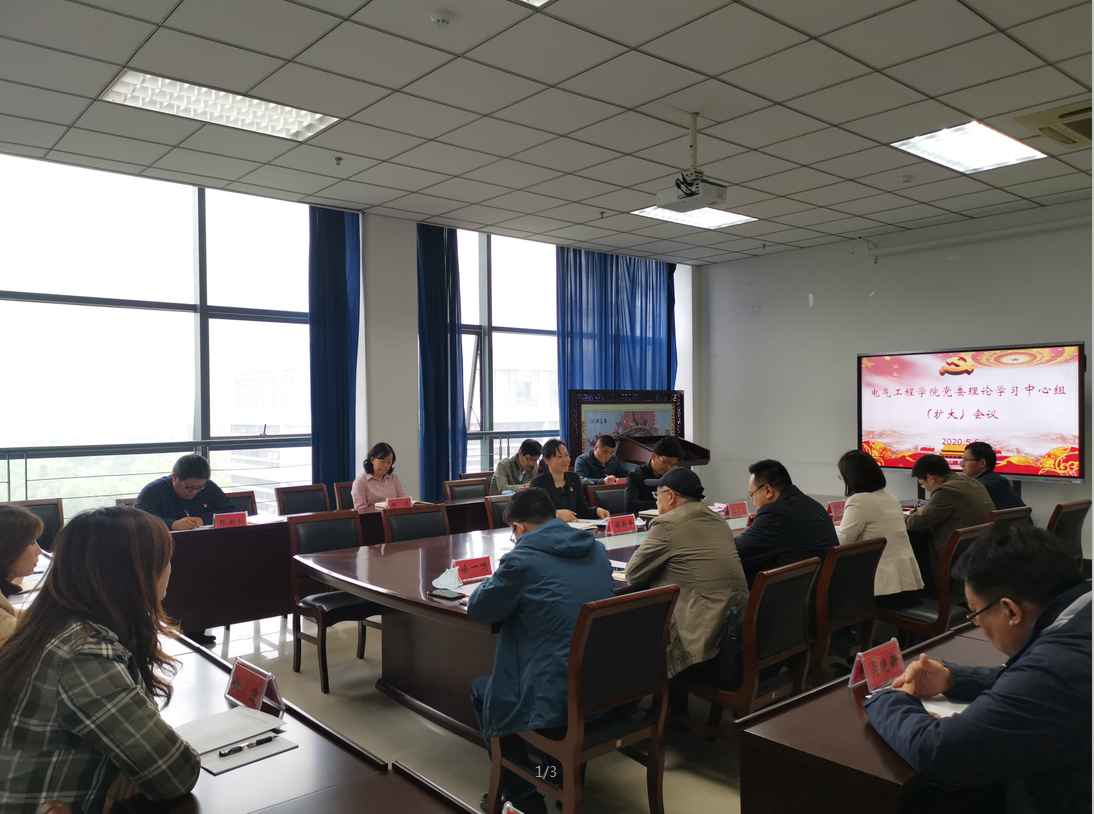 学院召开党务工作会议研究部署党建工作5月6日下午，学院召开党务工作会议，集中学习学校有关工作会议精神，研究部署学院下一阶段党建工作。会议由学院党委书记刘芸主持，全体党委委员、支部书记参加会议。刘芸传达了学校2020年全面从严治党工作会议暨第三轮校内巡察动员部署会和学校党务工作会议的精神，带领大家重点学习了校党委书记浦玉忠作的题为《纵深推进全面从严治党切实提升学校治理效能 为特色鲜明的高水平大学建设提供坚强保障》的工作报告，并就下一阶段开展理论学习、落实意识形态工作责任、细化党建和精神文明考核目标等工作进行了具体部署。刘芸强调，2020年是任务攻坚年，学院党建工作要以习近平新时代中国特色社会主义思想为指导，以新时代党的建设总要求为根本遵循。一要统一思想，凝聚共识，提高政治站位，以强力的政治责任感和使命感，推进基层党建整体质量和水平的提高；二要坚持全面从严治党，把党建工作和业务工作融合发展，同谋划、同部署、同推进、同考核，做到两手抓、两手硬；三要强化措施，狠抓落实，持续激发广大党员干部担当作为、干事创业的精气神，战胜前进道路上的各种艰难险阻，为建设“特色鲜明的高水平大学”和实现“8050计划”作出贡献。 学院党委开展“5.10”思廉日主题活动 
    5月21日下午，学院组织党委理论学习中心组成员、行政党支部和实验中心党支部党员赴狼山镇街道剑山社区开展“5.10”思廉日专题学习活动，接受廉政警示教育,进一步增强廉政意识，筑牢拒腐防线。狼山镇街道剑山社区是省级廉政文化示范点，社区精心打造了由廉政文化长廊、廉政文化展厅和廉政文化广场共同组成的廉政示范教育基地。大家在廉政文化长廊里驻足观看，边学边思。廉政文化展厅内的字画、展品，尤其是由制度是抵御腐败的防线、行动是学廉践廉的落实、楷模是清正廉洁的榜样、贪欲是腐化堕落的源泉和十九大反腐倡廉新要求五大板块组成的海报等丰富内容，生动展示了廉洁的理念和精神，使大家思想受教育,心灵受洗礼,起到了以案为鉴的作用。此次思廉日主题活动的开展，增强了党员的党性意识和廉政意识，筑牢了党员的思想道德防线。大家纷纷表示，在今后的工作中会时刻把师生的利益放在心上，爱岗敬业，乐于奉献，严于律己，率先垂范。任何时候、任何条件下，严格约束自己，廉洁从教，抵制不良风气，坚守人民教师的操守，做到慎独、慎欲、慎权、慎微，增强拒腐防变的能力，成为广大师生面前的一面旗帜。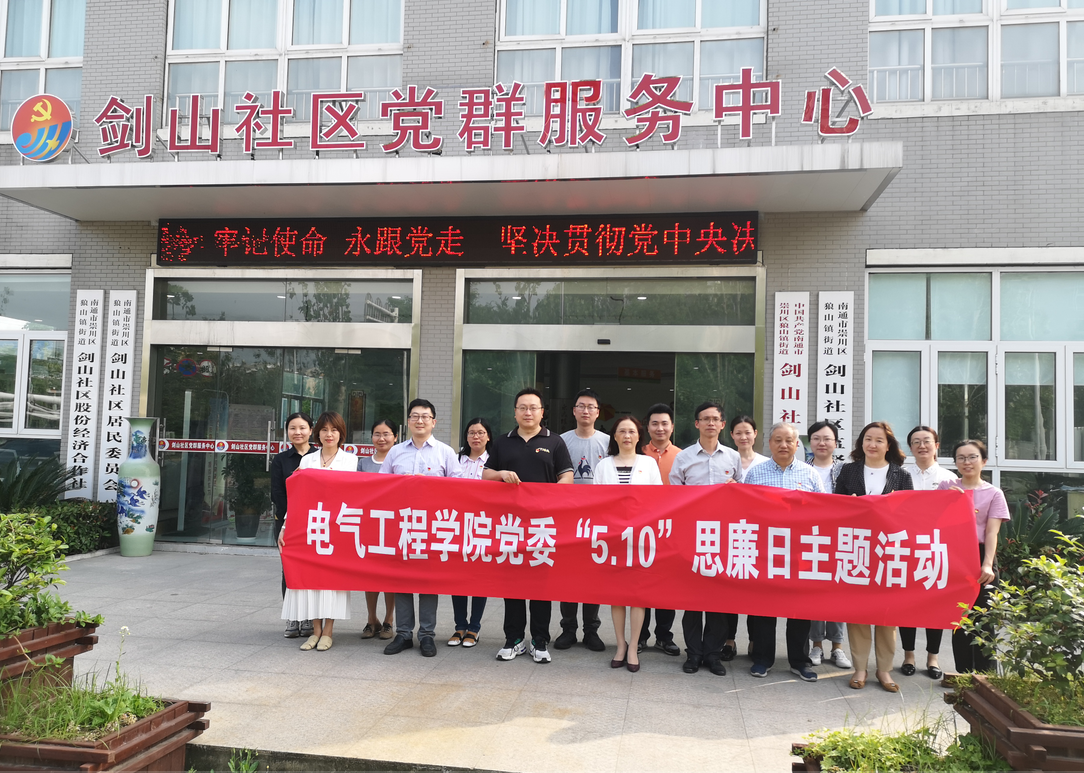 【抗疫英雄谱】拼渐冻生命 与疫魔竞速          ——记疫情“风暴眼”中武汉金银潭医院院长张定宇新华网    2020-02-01生命，有起点，也会有终点。张定宇——武汉抗疫一线一位医护人员，似乎在按倒计时的方式与生命和时间进行着搏斗。手里接打着一个又一个几乎不间断的电话，脚下步子也不停，还不忘对身边人发出一个又一个清晰的指令……这，是武汉市金银潭医院院长张定宇给人的第一印象。金银潭，老武汉人都未必熟悉的一家传染病专科医院。这些天频繁见诸媒体。这里，是最早集中收治不明肺炎患者的医院，是这场全民抗“疫”之战最早打响的地方。张定宇在这场与病毒赛跑、与死神竞速的战事中，已经战斗了33天。而他自己，也在同“渐冻症”进行着顽强斗争。个性“粗糙”的院长：“幸亏靠了他的暴脾气和果断！”2019年12月29日，武汉，雾，多云。武汉市华南海鲜市场首批7名不明肺炎患者转入位于武汉三环外的金银潭医院。“当时不少医疗机构也陆续出现不明原因肺炎病人，绝对不能大意。”多年从事传染病防治，职业敏感让张定宇第一时间判断，这不是普通的传染病。果断决策，他将这些病人迅速集中到隔离病房，穿上防护服，进隔离区查看症状，分析研判。隆冬，一股寒意向张定宇袭来，情况比他想象的要糟。12月30日一早，他再度决策：紧急布置腾退病房，抽调更多医疗力量，新开两个病区，转入80多名病人，完成清洁消毒，设备物资人员调配……平时少有人知晓的金银潭，拌和着空气中浓浓消毒水味的，还有凝重紧张的气氛。人类与重大疾病斗争史上，未知和恐惧，从来都如影随形；清醒和果敢，也愈加珍贵地相生相伴。之后的日子，时钟的钟摆对金银潭、对张定宇、对已知和未知的所有，似乎都踏上了加速度的轨道。不断有新病人转入，相当于医院要不断“换水”，任何一丝不细致都会弄出乱子。早上7点半，往往换班的医护人员还没到，张定宇就已经到了。“今天收了多少病人？”“多少出院？”他每次问，都要回答者脱口而出说出精确数字。“收病人、转病人、管病人，按道理有些事他可以不管，但他都会到现场亲自过问。”南三病区主任张丽说。张丽2003年曾参与过抗击非典，对传染病防治是见过大场面的。搁平时，这位资深传染病医生，见了张定宇却多少会躲着走。“脾气粗糙，你和他说话都不许插嘴”，张丽说。张丽没想到的是，这次不仅是“粗糙”，更是躲不过去的“折磨”。“任务布置急、要求高，事无巨细，骂起人来都不留情面。”被“折磨”的张丽在这次危机中却感觉到张定宇“粗糙”脾气下的细致。“幸亏靠了他的暴脾气和果断。有困难找他，总会有办法。现在看到他的身影，有种踏实的感觉。”1月8日，国家卫健委公布，初步确认“新型冠状病毒”为此次疫情的病原。武汉，九省通衢，有1100万人口。几乎一夜间，成为一场波及全球疫情的“风暴眼”。“风暴眼”中：“有他在，医护人员、病人、家属心里都有底。”疫情袭来，冲击着每一个人。坚毅，能不能战胜恐慌？武汉，紧张中蕴含着不安和骚动。金银潭医院病区内，呼叫医务服务的铃声此起彼伏，与病楼外疏落的人影形成强烈的反差。“风暴眼”中，张定宇走着、说着。对病人，他是一种语气。“您家莫急莫急，我马上安排人出来接。”对下级，他是另一种态度。“搞快点，搞快点，这个事情一点都等不得，马上就搞。”严厉，但是镇定。张定宇告诉大家：对呼吸道传染病不必过于恐慌，按要求做好防护就没危险。“我们要胆大心细！有什么责任有我担着。”他身后，从一个病区，到一栋楼，到三栋楼；护士从2小时交接班一次，延长到四五个小时一次；医生更是恨不得把一个人掰成两个人来用……“去年12月29日到现在，他没休过一天，只有两个晚上离开医院稍微早些。”金银潭医院党委书记王先广说。给他留下深刻印象的还有这位搭档蹒跚的身影。越来越多的同事发现，一向脚步如风的院长下楼梯脚步越来越慢。面对越来越多人的追问，张定宇终于承认“我得了渐冻症，两年前就犯病了，下楼吃力，更怕摔倒。”渐冻症是一种罕见病症，慢慢会进展为全身肌肉萎缩和吞咽困难，直至呼吸衰竭。“我特别怕下楼，必须扶着。平时，我下楼都会抓住我爱人。”“多少次问他，都说膝关节动过手术。”感染科主任文丹宁说。直至这次，她和其他同事才回过神来，“为什么他脚步高低不平，上下楼一定要抓紧扶手，慢慢挪。”北七病区护士长贾春敏却不承认。“他明明走得好快！”1月21日晚腾退完病房后，正等待转入新病人，贾春敏就接到张定宇电话：“五分钟到北7楼，看新病区还差些什么？”放下电话，贾春敏赶着拉上装物资的小推车一路小跑。“他从办公室到北7楼比我远，等我到的时候，他已经在那儿了。”贾春敏说，“平时他老跟不上我们，但他拼的时候，我们跟不上他。”“有他在，医护人员、病人、家属心里都有底。”文丹宁说。33天和30分钟：“没说太多话，都很疲惫，只是离开时叮嘱了下保重。”慢和快，在张定宇身上，在疫情发生后，组成奇妙的复合体。清早6点钟起床、次日凌晨1点左右睡觉，不知不觉成了常态。好几个夜晚，张定宇凌晨2点刚躺下，4点就被手机叫醒。情和痛，也从不知什么地方会来个突然袭击。金银潭医院收治首批病人22天后，张定宇得到消息。在武汉另一家医院工作的妻子，在工作中被感染新型冠状病毒，住进相隔十多公里的另一家医院。妻子入院三天后，晚上11点多，张定宇赶紧跑去探望，却只待了不到半小时。“没说太多话，都很疲惫，只是离开时叮嘱了下：保重。”采访时，张定宇不愿多回忆那宝贵的30分钟。“实在是没时间。我很内疚，我也许是个好医生，但不是个好丈夫。”眼前这位五大三粗，和普通人眼中医生形象很不匹配的硬汉，眼圈忽然红了。“我们结婚28年了，刚开始两天她状态不好，我就怕她扛不过去。”不能完全停下来，也不能时时刻刻在动。张定宇的渐冻病需要比别人更好掌握这个度。几乎没时间去看患病的妻子，却又搁不下、放不了挂念，没法想象张定宇心里怎么过的这道坎。一个多月，夜以继日，张定宇病了。躺在床上输液时，手里仍拿着各种材料数据了解病人情况、重症人数、救治进展，布置各项工作……刚刚好一点，只要可能，张定宇都会再穿上被称为“猴服”的防护服，从病人通道走到隔离病房，走到重症室查房。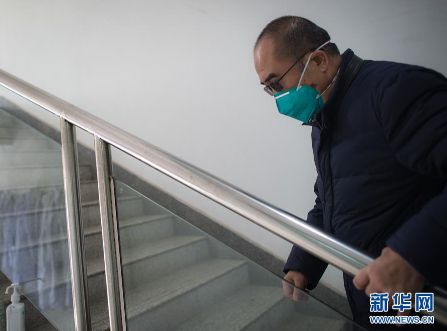 1月29日，由于渐冻症的关系，张定宇爬起楼时十分不便。新华社记者 肖艺九 摄“穿着防护服，走路都能听到呼吸、心跳，出来前心后背都湿透了。”张定宇的感受，是疫情笼罩下，医护人员最真实的感受。好在，坎过去了。妻子在入院十天后的1月29日下午，痊愈出院。这个消息让已经了解张定宇，知道了这样一位战“疫”勇士事迹的人们，都松了一口气。急切的记者电话核实这个压抑中难得的好消息时，已经是晚上11点了。开车回家路上的张定宇说了一句话：“对，两次核酸检测呈阴性。”张定宇的“三重身份”：“无论哪个身份，在这非常时期、危急时刻，都没理由退半步，必须坚决顶上去！”共产党员、院长、医生，是张定宇的三重身份。“无论哪个身份，在这非常时期、危急时刻，都没理由退半步，必须坚决顶上去！”张定宇说。57岁的张定宇，从一名普通医生起步，先后担任武汉市四医院副院长，武汉血液中心主任。从医33年，他曾随中国医疗队出征，援助阿尔及利亚；2011年除夕，作为湖北第一位“无国界医生”，出现在巴基斯坦西北的蒂默加拉医院……他和同事们的身影，也曾出现在重大灾害发生的现场。2008年5月14日，四川汶川地震第三天，他带领湖北省第三医疗队出现在重灾区什邡市……“像张定宇这样的党员干部，始终冲在最前线，让大家都感觉特别有主心骨。”张丽说。55岁的南六病区主任陈南山顶上去了！在春节期间人手最紧张的时候，临危受命，参与两个ICU病区建立，最多的时候1人管理3个病区近百名病人。南四病区副主任余婷和同在医院护士岗位的妻子顶上去了！夫妻俩把上小学孩子丢给父母，坚守一线30多天。一米五出头，看着柔弱的ICU病区主任吴文娟顶上去了！从首批不明原因肺炎患者入院，直到自己因疑似感染新型冠状病毒被隔离才下火线。金银潭医院240多名党员顶上去了!没有一个人迟疑、退缩，全部挺在急难险重岗位。有了张定宇和党员们，600多名职工全部坚守岗位，从未有人主动要“下火线”。战疫魔，金银潭医院动起来了，武汉动起来了，全中国动起来了。战事还远未结束，还会有惨烈，有悲壮，甚至牺牲。“健康所系，性命相托”。对张定宇们，这是践行的誓言！对无数民众，这是力量所在，希望所在。动如风火的张定宇也有个希望，在自己能动的时候，跑赢这次与新型冠状病毒的赛跑。“我会慢慢失去知觉，将来会真的跟冻住了一样。”张定宇下意识地摸了摸腿，“慢慢我会缩成小小一团，固定在轮椅上。每个渐冻病人，都是看着自己一点点消逝的……”“生命留给我的时间不多了。必须跑得更快，才能跑赢时间，把重要的事情做完。”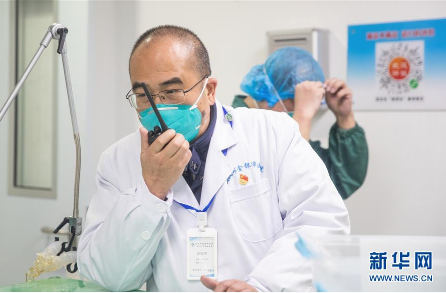 1月27日，在武汉金银潭医院综合病区楼，张定宇在联系协调工作。新华社发 柯皓 摄伴着高低不平的脚步，和电话那头急促的声音，张定宇转身，朝着隔离病区走去……1月31日，难得的冬日暖阳照进了这座非常的江城。下午5点左右，消息传来：20名新型冠状病毒感染的肺炎患者从金银潭医院集体出院，最大年龄患者64岁，最小年龄15岁。这是疫情发生以来同时出院人数最多的一次。截至目前，金银潭医院累计出院确诊患者72例。